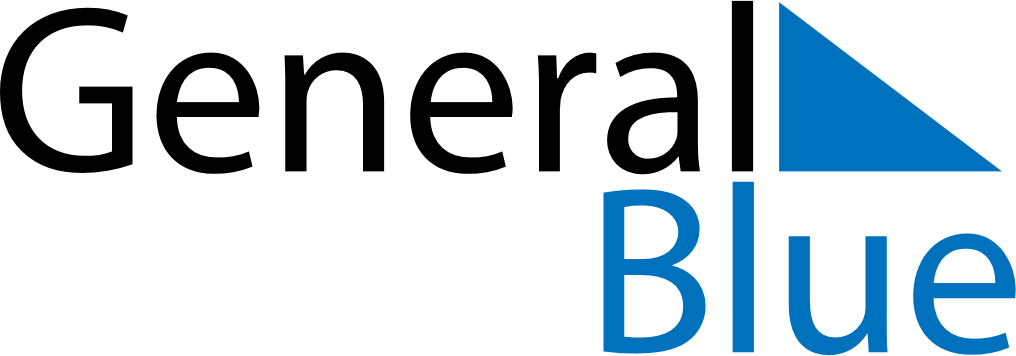 May 2020May 2020May 2020May 2020ReunionReunionReunionSundayMondayTuesdayWednesdayThursdayFridayFridaySaturday112Labour DayLabour Day34567889Victory DayVictory Day10111213141515161718192021222223Ascension Day242526272829293031Pentecost
Mother’s Day